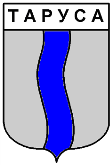 ГОРОДСКАЯ ДУМА ГОРОДСКОГО ПОСЕЛЕНИЯ «ГОРОД ТАРУСА»четвертого созываПРОЕКТ РЕШЕНИЕ«    » _______ 2023 года                                                                                                  №   ___          Руководствуясь Федеральным законом от 06.10.2003 года № 131-ФЗ «Об общих принципах организации местного самоуправления в Российской Федерации», Распоряжением Правительства РФ от 15.10.2022 № 3046-р, информационным письмом Прокуратуры Тарусского района №22/1-86-2022 от 21.02.2023, Уставом городского поселения «Город Таруса», Городская Дума городского поселения "Город Таруса"РЕШИЛА:          1. Утвердить Положение «О порядке освобождения от уплаты арендной платы по договорам аренды муниципального недвижимого имущества, в том числе земельных участков, находящихся в собственности муниципального образования городского поселения «Город Таруса» (прилагается).          2. Контроль за исполнением настоящего решения возложить на администрацию ГП «Город Таруса». 3. Решение вступает в силу со дня его подписания и подлежит официальному опубликованию в  районной газете «Октябрь» и размещению на официальном сайте администрации городского поселения «Город Таруса» http://tarusagorod.ru в сети «Интернет».Глава муниципального образования городское поселение «Город Таруса»                                                              А.С. КалмыковПодготовил проект решения: Орлова А.В.Телефон 25632Приложение                                                                                                                                                    к Решению Городской ДумыГП "Город Таруса"                                                                                                                               от __________ 2023 года  № _____ ПОЛОЖЕНИЕо порядке освобождения от уплаты арендной платы по договорам аренды муниципального недвижимого имущества, в том числе земельных участков, находящихся в собственности муниципального образования городское поселение «Город Таруса»                                                           1. Общие положения         1.1. Положение «О порядке освобождения от уплаты арендной платы по договорам аренды муниципального недвижимого имущества, в том числе земельных участков, находящихся в собственности муниципального образования городское поселение «Город Таруса»  разработано в соответствии с пунктом 7 распоряжения Правительства Российской Федерации от 15.10.2022 № 3046-р, которое определяет порядок предоставления отсрочки от уплаты арендной платы по договорам аренды муниципального недвижимого имущества, в том числе земельных участков, гражданам, призванным на военную службу по мобилизации в Вооруженные Силы Российской Федерации в соответствии с Указом Президента Российской Федерации от 21 сентября 2022 г. № 647 «Об объявлении частичной мобилизации в Российской Федерации» или проходящим военную службу по контракту, заключенному в соответствии с пунктом 7 статьи 38 Федерального закона «О воинской обязанности и военной службе», либо заключившим контракт о добровольном содействии в выполнении задач, возложенных на Вооруженные Силы Российской Федерации. На основании Устава муниципального образования городского поселения «Город Таруса».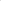 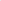 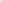         1.2. Освобождение от уплаты арендной платы по договорам аренды муниципального недвижимого имущества, в том числе земельных участков, находящихся в собственности муниципального образования городское поселение «Город Таруса» предоставляется арендаторам - физическим лицам, в том числе индивидуальным предпринимателям, юридическим лицам, в которых одно и то же физическое лицо, являющееся единственным учредителем (участником) юридического лица и его руководителем, в случае если указанные физические лица, в том числе индивидуальные предприниматели или физические лица, являющиеся учредителем (участником) юридического лица и его руководителем, призваны на военную службу по мобилизации в Вооруженные Силы Российской Федерации в соответствии с Указом Президента Российской Федерации от 21 сентября 2022 г. № 647 «Об объявлении частичной мобилизации в Российской Федерации» или проходят военную службу по контракту, заключенному в соответствии с пунктом 7 статьи 38 Федерального закона «О воинской обязанности и военной службе», либо заключившие контракт о добровольном содействии в выполнении задач, возложенных на Вооруженные Силы Российской Федерации.         1.3. Освобождение предоставляется при отсутствии использования арендованного по договору имущества в период прохождения арендатором военной службы или оказания добровольного содействия в выполнении задач, возложенных на Вооруженные силу Российской Федерации.Порядок предоставления освобождения от уплаты арендной платы       2.1.Арендатор направляет в администрацию муниципального образования городское поселение «Город Таруса»  уведомление о предоставлении освобождения уплаты арендной платы с приложением копий документов, подтверждающих статус прохождения военной службы по частичной мобилизации в Вооруженных Силах Российской Федерации, или копии уведомления о заключении контракта о прохождении военной службы в соответствии с пунктом 7 статьи 38 Федерального закона «О воинской обязанности и военной службе» либо контракта о добровольном содействии в выполнении задач, возложенных на Вооруженные Силы Российской Федерации, предоставленного федеральным органом исполнительной власти, с которым заключены указанные контракты.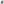 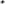 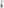 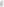 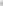 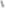 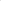 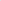 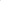          2.2.Решение о предоставлении освобождения от уплаты арендной платы администрацией городского поселения «Город Таруса» принимается в течение одного рабочего дня со дня получения (регистрации) в органе местного самоуправления уведомления и копии документов, указанных в п. 2.1 Положения.3. Уплата арендной платы       3.1. Арендная плата подлежит уплате со дня окончания периода прохождения военной службы или оказания добровольного содействия в выполнении задач, возложенных на Вооруженные Силы Российской Федерации.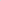      3.2. В связи с предоставлением освобождения по оплате арендной платы не допускается установление арендодателем дополнительных платежей, подлежащих уплате арендатором, применение штрафов, процентов за пользование чужими денежными средствами или иных мер ответственности в связи с несоблюдением арендатором порядка и сроков внесения арендной платы (в том числе в случаях, если такие меры ответственности предусмотрены договоров аренды) на период прохождения лицом, указанным в п. 1.1 Положения, военной службы или оказания добровольного содействия в выполнении задач, возложенных на Вооруженные Силы Российской Федерации.     3.3.Коммунальные платежи, связанные с арендуемым имуществом по договорам аренды, по которым арендатору предоставлено освобождение от уплаты арендной платы, в период такого освобождения, уплачиваются арендатором.ПОЯСНИТЕЛЬНАЯ ЗАПИСКА к проекту решения «Об утверждении Положения «О порядке предоставлении отсрочки от уплаты арендной платы по договорам аренды муниципального недвижимого имущества, в том числе земельных участков, находящихся в собственности муниципального образования городское поселение «Город Таруса»Данный проект решения разработан на основании п. 7 распоряжения Правительства Российской Федерации от 15.10.2022 № 3046-р. Он определяет порядок предоставлении отсрочки от уплаты арендной платы по договорам аренды муниципального недвижимого имущества, в том числе земельных участков гражданам, призванным на военную службу по мобилизации в Вооруженные Силы Российской Федерации в соответствии с Указом Президента Российской Федерации от 21 сентября 2022 г. № 647 «Об объявлении частичной мобилизации в Российской Федерации» или проходящим военную службу по контракту, заключенному в соответствии с пунктом 7 статьи 38 Федерального закона «О воинской обязанности и военной службе», либо заключившим контракт о добровольном содействии в выполнении задач, возложенных на Вооруженные Силы Российской Федерации.Устава муниципального образования ГП «Город Таруса».Принятие решения будет способствовать поддержке указанной категории лиц.Исп.: Орлова А.В. (2-56-32)ФИНАНСОВО-ЭКОНОМИЧЕСКОЕ ОБОСНОВАНИЕ к проекту решения «Об утверждении Положения «О порядке предоставлении отсрочки от уплаты арендной платы по договорам аренды муниципального недвижимого имущества, в том числе земельных участков, находящихся в собственности муниципального образования городское поселение «Город Таруса».                      ПЕРЕЧЕНЬ нормативных правовых актов,подлежащих признанию утратившими силу, приостановлению, изменению или принятию в связи с принятием решения «Об утверждении Положения «О порядке предоставлении отсрочки от уплаты арендной платы по договорам аренды муниципального недвижимого имущества, в том числе земельных участков, находящихся в собственности муниципального образования городское поселение «Город Таруса».В связи с принятием решения «Об утверждении Положения «О порядке предоставлении отсрочки от уплаты арендной платы по договорам аренды муниципального недвижимого имущества, в том числе земельных участков, находящихся в собственности муниципального образования городское поселение «Город Таруса» признание утратившим силу, приостановление, изменение, принятие нормативных правовых актов не потребуется.Исп.: Орлова А.В. (2-56-32)Об утверждении Положения «О порядке  освобождения от уплаты арендной платы по договорам аренды муниципального недвижимого имущества, в том числе земельных участков, находящихся в собственности муниципального образования городского поселения « Город Таруса»